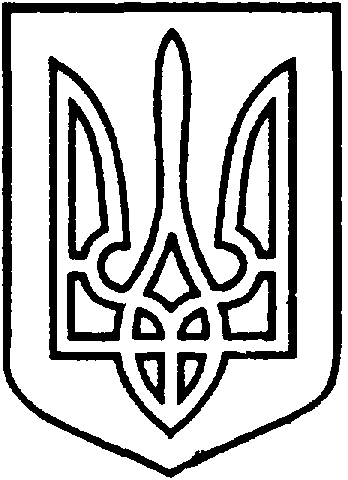 СЄВЄРОДОНЕЦЬКА МІСЬКАВІЙСЬКОВО-ЦИВІЛЬНА АДМІНІСТРАЦІЯСЄВЄРОДОНЕЦЬКОГО РАЙОНУ  ЛУГАНСЬКОЇ  ОБЛАСТІРОЗПОРЯДЖЕННЯкерівника Сєвєродонецької міської  військово-цивільної адміністрації  лютого 2021 року	                                                                             №   Про безоплатну передачу нерухомого майна з балансу КП «Житлосервіс «Світанок» на баланс Сєвєродонецького міського  центру соціальних службКеруючись частиною першою ст. 1, частиною дванадцятою ст. 3, п. 10, 12 частини першої ст. 4, п. 8 частини третьої ст. 6 Закону України «Про військово-цивільні адміністрації», Законом України «Про місцеве самоврядування в Україні», враховуючи пункт 197.1.16 статті 197 Податкового кодексу України, розглянувши лист Сєвєродонецького міського центру соціальних служб від 08.02.2022 № 58 щодо безоплатної передачі нерухомого майна за адресою: м. Сєвєродонецьк, вул. Гагаріна, буд.70 А, лист КП «Житлосервіс «Світанок» від 09.02.2022 № 706, з метою ефективного використання майна, що є власністю Сєвєродонецької міської територіальної громади зобовʼязую: Передати безоплатно з балансу КП «Житлосервіс «Світанок» на баланс Сєвєродонецького міського центру соціальних служб нерухоме майно – нежитлове вбудоване приміщення  загальною площею 117,1 кв.м за адресою: Луганська область, Сєвєродонецький район, м. Сєвєродонецьк,                   вул. Гагаріна, буд.70 А, інвентарний № 10330015/1, первісна вартість 580 822,34 грн (п’ятсот вісімдесят тисяч вісімсот двадцять дві грн 34 коп). 2.	Сєвєродонецькому міському центру соціальних служб прийняти на свій баланс зазначене у п.1 цього розпорядження нерухоме майно відповідно до чинного законодавства України, забезпечити належний облік та ефективне використання.3. Приймання-передачу зазначеного у п.1 цього розпорядження нерухомого майна здійснити відповідно до чинного  законодавства України.4. Закріпити за Сєвєродонецьким міським центром соціальних служб на праві оперативного управління об’єкт нерухомого майна, що належить до комунальної власності Сєвєродонецької міської територіальної громади – нежитлове вбудоване приміщення  загальною площею 117,1 кв.м за адресою: Луганська область, Сєвєродонецький район, м. Сєвєродонецьк,                     вул. Гагаріна, буд.70 А.Дане розпорядження підлягає оприлюдненню.Контроль за виконанням цього розпорядження покласти на                    заступника керівника Сєвєродонецької міської військово-цивільної адміністрації Олега КУЗЬМІНОВА та заступника керівника Сєвєродонецької міської військово-цивільної адміністрації Тетяну ВЕРХОВСЬКУ.Керівник Сєвєродонецької міськоївійськово-цивільної адміністрації  		                   Олександр СТРЮК 